Извещениео проведении запроса котировок№ 4964 от 05.12.2018 г.Приложение №1к извещению № 4964 от 05.12.2018 г.ОАО «Богдановичский комбикормовый завод»Председателю комиссииКОТИРОВОЧНАЯ ЗАЯВКАна право заключения договора сОАО «Богдановичский комбикормовый завод»на поставку товаров, выполнения работ и/или оказания услуг.Оборудование для комбикормовой промышленности.В том числе транспортные расходы до склада Заказчика.Качество товара соответствует требованиям Заказчика и требованиям нормативно-технической документации изготовителя. Происхождение: ШвейцарияКачество:  Гарантийный срок на поставленные Товары составляет 12 (двенадцать) месяцев от даты перехода права собственности на Товары к Заказчику, за исключением быстроизнашивающихся / расходных материалов, на которые гарантия не распространяется.Исполнитель обязуется поставить Товар и выполнить работы в соответствии с требованиями закупочной документации – Приложение № 5 Проект Договора в полном объеме.Возможна поставка аналогов, при условии полной совместимости, подтвержденной документально.Вид транспорта:  Автомобильный транспорт.Приложение №2к извещению № 4964 от 05.12.2018  г.Общие рекомендацииОбязательными к заполнению является Приложение № 1. «Котировочная заявка» (все строки являются обязательными для заполнения), любые изменения и корректировки не приемлемы. Все изменения обсуждаются до окончания закупки в сроки, указанные в извещении о закупке, путем письменного запроса на председателя комиссии. Стоимость указывается без НДС за весь объем (не за 1 ед. изм.).Участник закупки, в соответствии с п. 10 Приложение № 1. «Котировочная заявка» предоставляет пакет документов (копии всех документов в последовательности согласно перечню, одним файлом). Участник закупки обязан декларировать в настоящей закупке свою принадлежность к субъектам малого и среднего предпринимательства путем представления в форме документа на бумажном носителе или в форме электронного документа сведений из единого реестра субъектов малого и среднего предпринимательства, ведение которого осуществляется в соответствии с Федеральным законом от 24.07.2007 N 209-ФЗ "О развитии малого и среднего предпринимательства в Российской Федерации".Участник предоставляет выписку из единого реестра СМП с сайта https://rmsp.nalog.ru. В случае закупки, проводимой только у субъектов малого и среднего предпринимательства участник предоставляет выписку из единого реестра СМП, либо заполняет Приложение № 2. «Декларация о соответствии участника закупки критериям отнесения к субъектам малого и среднего предпринимательства», при отсутствии сведений в едином реестре СМП об участнике закупки, который является вновь зарегистрированным индивидуальным предпринимателем или вновь созданным юридическим лицом. Размер файла пакета документов по п. 10 Приложения № 1 для отправки не должен превышать 10 Мб.Также обратите внимание, что в закупочной документации указано ответственное лицо по каждой закупке, контактные данные и адрес эл. почты, на которую необходимо отправлять документы.Приложение №3к извещению № 4964 от 05.12.2018 г.Председателю комиссии по размещению заказаОАО «Богдановичский комбикормовый завод»О.В. ХамьяновуНастоящей Справкой подтверждаем, что сделка на поставку товара / оказание услуг/ выполнение работ _____________________________ (к извещению № ___ от «__» ______ 20__ г.) на сумму _________________________, для нужд ОАО «Богдановичский комбикормовый завод» не является / является для ________________ (наименование участника) крупной сделкой в соответствии с:(ссылка на закон выбирается в зависимости от организационно правовой формы участника)ст.78 Федерального закона от 26.12.1995 г. № 208-ФЗ «Об акционерных обществах», либо - в соответствии с со ст.46 Федерального закона от 08.02.1998 г. № 14-ФЗ «Об обществах с ограниченной ответственностью».Руководитель 			______________________/________________________/			(Подпись)			(расшифровка подписи)                                          М.П.на фирменном бланке УчастникаПриложение №4к извещению № 4964 от 05.12.2018 г.СОГЛАСИЕ*на обработку персональных данныхЯ (далее - Субъект), ___________________________________________________________,(фамилия, имя, отчество)документ удостоверяющий личность___________________ № _______________________,(вид документа)выдан _______________________________________________________________________,(кем и когда)зарегистрированный (ая) по адресу: ______________________________________________,даю свое согласие ОАО «Богдановичский комбикормовый завод», ИНН 6605002100                                                                        зарегистрированному по адресу: г. Богданович, ул. Степана Разина, 64, на обработку своих персональных данных, на следующих условиях: ОАО «Богдановичский комбикормовый завод» осуществляет обработку персональных данных Субъекта исключительно в целях заключения и исполнения гражданско-правового договора.Перечень персональных данных, передаваемых Заказчику на обработку:фамилия, имя, отчество;дата рождения;паспортные данные;контактный телефон (дом, сотовый, рабочий);фактический адрес проживания;адрес размещения офиса;прочие.Субъект дает согласие на обработку своих персональных данных, то есть совершение, в том числе, следующих действий: обработку (включая сбор, систематизацию, накопление, хранение, уточнение (обновление, изменение), использование, обезличивание, блокирование, уничтожение персональных данных), при этом общее описание вышеуказанных способов обработки данных приведено в  Федеральном законе от 27.07.2006  № 152-ФЗ, а также на передачу такой информации третьим лицам, в случаях, установленных нормативными документами вышестоящих органов и законодательством.Настоящее согласие действует бессрочно.Настоящее согласие может быть отозвано Субъектом в любой момент по соглашению сторон. В случае неправомерного использования предоставленных данных соглашение отзывается письменным заявлением субъекта персональных данных.Субъект по письменному запросу имеет право на получение информации, касающейся обработки его персональных данных (в соответствии с п.4 ст.14 Федерального закона от 27.06.2006  № 152-ФЗ). «____»______________ 2018  г.          __________________                 _________________                                                           Подпись                                                       ФИОПодтверждаю, что ознакомлен (а) с положениями Федерального закона от 27.07.2006 №152-ФЗ «О персональных данных», права и обязанности в области защиты персональных данных мне разъяснены.«____»______________ 2018 г.          __________________                 _________________                                                                            Подпись                                                     ФИО*Заполняется в случае, если участник закупки - физическое лицоПриложение №5к извещению № 4964 от 05.12.2018 г.Проект договора ДОГОВОР №г. Богданович                                                                                                                  «__» ________ 2018 г.__________________, именуемое в дальнейшем «Поставщик», в лице _____________, действующего на основании ____________, с одной стороны, и ОАО «Богдановичский комбикормовый завод», именуемое в дальнейшем «Покупатель», в лице генерального директора Буксмана В.В., действующего на основании Устава, с другой стороны, вместе в дальнейшем именуемые «Стороны», подписали настоящий Договор о нижеследующем:1.	Предмет договора1.1.	Поставщик обязуется передать в собственность Покупателю запчасти ______ (далее – Товары), а Покупатель обязуется своевременно принять Товары и оплатить.1.2.	Наименование, количество, сроки, место поставки, стоимость и сроки оплаты поставляемых Товаров, и другие условия которые Стороны считают существенными указываются в Спецификации, являющейся неотъемлемой частью настоящего Договора.1.3.	Если применимо Поставщик обеспечивает Покупателя необходимой технической документацией на Товары, включая инструкцию/руководство по эксплуатации, схемы при передаче Товаров.2.	Условия поставки и приемки Товаров2.1.	Обязанность Поставщика по поставке считается исполненной в момент получения Товаров Покупателем. Право собственности на Товары переходит в момент получения Покупателем Товаров и товаросопроводительных документов, что подтверждается соответствующими товарными накладными Поставщика. Датой поставки является дата получения Товаров и подписания товарной накладной. Риск случайной гибели Товаров переходит к Покупателю в момент перехода права собственности.2.2.	Поставщик одновременно с передачей Товаров предоставляет товарную накладную и счет-фактуру.2.3.	В случае поставки Товаров путем самовывоза со склада Поставщика погрузку на транспортные средства Покупателя производит Поставщик. Покупатель обязан обеспечить крепление Товаров в транспортных средствах Покупателя, исключающее их повреждение или утрату в пути. В случае поставки Товаров на склад Покупателя выгрузка Товаров с транспортных средств Поставщика осуществляется силами и за счет Покупателя в течение 4 часов с момента прибытия Товаров, если иное не предусмотрено Спецификацией. В случае нарушения указанного срока разгрузки транспортных средств Поставщик имеет право потребовать от Покупателя, а Покупатель обязан оплатить в течение 5 календарных дней стоимость простоя транспортных средств в соответствии со счетами, выставленными Поставщику транспортной организацией (перевозчиком).2.4.	В случае поставки Товаров путем самовывоза Покупатель обязан забрать Товары со склада Поставщика в течение 3 рабочих дней от даты уведомления Поставщика о том, что Товары готовы к отгрузке.2.5.	Если в процессе приемки Товаров будут выявлены дефекты Товаров, которые могут быть обнаружены при внешнем осмотре и/или недостача некомплектность Товаров, Покупатель направляет Поставщику в течение 10 (десяти) рабочих дней от даты приемки Товаров рекламационный акт, подписанный представителями Покупателя, с указанием дефектов Товаров и/или недостающего количества и/или некомплектности Товаров.2.6.	В случае несогласия Поставщика с рекламационным актом, направленным в соответствии с пунктом 2.5 настоящего Договора, Поставщик вправе назначить независимую экспертизу с целью определения причин недостатков Товаров. В случае, если независимой экспертизой будет установлено, что недостатки Товаров возникли после передачи Покупателю по причинам, независящим от Поставщика, расходы по оплате независимой экспертизы возмещает Покупатель. Заключение независимой экспертизы имеет для Сторон обязательную силу.2.7.	Стороны пришли к соглашению, что досрочная поставка допускается.3.	Ассортимент, качество Товаров и гарантийные обязательства3.1.	Гарантийный срок на поставленные Товары составляет 12 (двенадцать) месяцев от даты перехода права собственности на Товары к Покупателю, за исключением быстроизнашивающихся / расходных материалов, на которые гарантия не распространяется.3.2.	Если в течение гарантийного периода обнаружатся дефекты Товаров, возникшие до передачи Товаров Покупателю, Покупатель незамедлительно уведомляет об этом Поставщика в письменной форме. Поставщик в течение 15 (Пятнадцати) календарных дней от даты получения уведомления Покупателя рассматривает данное уведомление и направляет специалистов к месту нахождения Товаров, для ремонта Товаров или замены комплектующих Товаров или Товаров в целом либо, в случае несогласия с требованиями, вправе назначить независимую экспертизу с целью определения причин недостатков Товаров. В случае, если независимой экспертизой будет установлено, что недостатки Товаров возникли после передачи Покупателю по причинам, не зависящим от Поставщика, расходы по оплате независимой экспертизы возмещает Покупатель. В случае поставки некомплектных Товаров Поставщик обязуется в дополнительно согласованные с Покупателем сроки поставить недостающие комплектующие. Все расходы, связанные с допоставкой, заменой или ремонтом Товаров в гарантийный период несёт Поставщик.3.3.	Действие гарантии не распространяется в случае проведения ремонта Товаров собственными силами или привлечения сторонней организации с нарушениями инструкции по эксплуатации; несоответствия условий хранения, эксплуатации, графика технического обслуживания инструкции по эксплуатации; использования неоригинальных расходных материалов.4.	Цена Товаров и порядок оплаты4.1.	Цена Товаров и сроки оплаты определяются в Спецификациях, являющихся неотъемлемой частью настоящего Договора. Цена Товаров устанавливается в Евро.5.	Ответственность сторон5.1.	В случае просрочки исполнения обязательств по оплате Товаров в соответствии с настоящим Договором Поставщик вправе потребовать от Покупателя, а Покупатель обязан выплатить Поставщику пени в размере 0,1% от суммы просроченного платежа за каждый день просрочки, но не более 5% от суммы договора.5.2.	В случае просрочки исполнения обязательств по поставке Товаров по вине Поставщика, Покупатель вправе потребовать от Поставщика, а Поставщик обязан выплатить Покупателю пени в размере 0,1% от стоимости не поставленных в срок Товаров за каждый день просрочки, начиная с первого дня просрочки. Общая сумма штрафа, однако, не может превышать 5% от стоимости не поставленных в срок Товаров.5.3.	В случае нарушения Покупателем обязательства по своевременному вывозу Товаров со склада Поставщика согласно пункту 2.3 настоящего Договора Поставщик имеет право выставить Покупателю счет за хранение Товаров в размере 800 рублей (не включая НДС 20%) за м2 за каждый день просрочки исполнения данного обязательства, а Покупатель обязан оплатить такой счет в течение 5 (пяти) рабочих дней с момента его выставления.5.4.	Стороны освобождаются от ответственности за упущенную выгоду, утрату возможности эксплуатации, снижение производства, потерю новых контрактов, а также за любой иной косвенный или последующий ущерб другой Стороны.5.5.	Поставщик несет ответственность только за прямой ущерб, причиненный Покупателю в результате виновных действий Поставщика, но в любом случае совокупная ответственность Поставщика по настоящему Договору не может превышать 15% от стоимости Спецификации.5.6.	Предварительная оплата, отсрочка или рассрочка оплаты, по настоящему договору, не являются коммерческим кредитом по смыслу ст. 823 Гражданского Кодекса РФ. Проценты в соответствии со ст.317.1 Гражданского Кодекса РФ на суммы, подлежащие уплате, Сторонами не начисляются и не уплачиваются.6.	Обстоятельства непреодолимой силы6.1.	Ни одна из Сторон настоящего Договора не несет ответственности перед другой Стороной за невыполнение обязательств, вследствие обстоятельств непреодолимой силы, включая военные действия, гражданские волнения, эпидемии, блокаду, землетрясения, наводнения, пожары и другие стихийные бедствия, крушение транспорта (самолетов, автомобилей, морских судов), акты государственных органов и органов местного самоуправления.6.2.	Сторона, которая не исполняет своего обязательства вследствие действия обстоятельств непреодолимой силы, обязуется в течение 3 дней с момента наступления таких обстоятельств направить подтверждение, выданное Торгово-промышленной палатой другой Стороне. Если обстоятельства непреодолимой силы продолжаются более 60 дней, любая из Сторон вправе расторгнуть настоящий Договор в одностороннем порядке, письменной уведомив вторую Сторону.7.	Срок действия Договора и прочие условия7.1.	Срок действия настоящего Договора устанавливается от даты его подписания уполномоченными представителями Сторон по 31.12.2019г. включительно или до полного исполнения сторонами обязательств Договора.7.2.	Настоящий Договор может быть расторгнут по соглашению Сторон либо в одностороннем внесудебном порядке в случае, если одна из Сторон нарушила срок исполнения обязательств более чем на 15 рабочих дней два раза подряд, либо однократно более чем на 30 рабочих дней. В данном случае Сторона, обязательства перед которой были выполнены с нарушением срока, направляет виновной стороне уведомление о расторжении Договора в письменной форме за 10 рабочих дней до предполагаемой даты расторжения.7.3.	В случае отказа Покупателя от поставки Товаров по настоящему договору и/или в рамках подписанной Сторонами Спецификации при отсутствии существенных нарушений исполнения договора со стороны Поставщика, Поставщик вправе требовать выплаты штрафа в размере 3% стоимости Товара от поставки которого Покупатель отказался, а Покупатель обязуется оплатить такой штраф в течение 5 (пяти) рабочих дней с момента получения письменного требования Поставщика.7.4.	В случае прекращения или досрочного расторжения настоящего Договора все взаиморасчеты между Сторонами производятся в течение 10 банковских дней от даты прекращения/расторжения.7.5.	Все споры и разногласия по настоящему Договору Стороны разрешают путем переговоров. В случае невозможности урегулирования спорных вопросов путем переговоров в течение 30 дней от даты получения одной из Сторон претензии, направленной другой Стороной, они подлежат рассмотрению в Арбитражном суде по месту нахождения истца.7.6.	Стороны обязуются производить сверку расчетов в течение 5 рабочих дней от даты направления требования одной из Сторон.7.7.	Стороны информирует друг друга в письменной форме об изменении своей организационно-правовой формы, реорганизации, смене руководства, смене местонахождения, изменении банковских реквизитов и других вопросах, которые могли бы повлиять на взаимоотношения между Сторонами, в течение 5 рабочих дней от даты любого такого изменения.7.8.	В случае возникновения разночтений между условиями настоящего Договора и условиями Спецификации к нему, преимущественную силу имеют условия Спецификации к настоящему Договору.7.9.	В целях исполнения настоящего договора Покупатель обеспечивает своевременное и надлежащее оформление в установленном порядке транспортных документов, производит отметку фактического времени прибытия и убытия автомобилей из пунктов погрузки и выгрузки, обеспечивает наличие подъездных путей от автомобильных дорог к пунктам погрузки и выгрузки и содержание этих путей в исправном состоянии, обеспечивающем беспрепятственное и безопасное движение автомобильного транспорта транспортной организации (перевозчика).7.10.	Договор, Спецификация к нему и иные документы, подписанные и переданные по факсимильной, электронной связи по адресам, указанным в разделе 8 настоящего договора имеют юридическую силу до момента получения оригиналов. Стороны обязаны обменяться оригиналами указанных документов в течение 14 календарных дней с момента отправки документа по факсимильной или электронной связи.7.11.	Условия настоящего Договора, дополнительных соглашений к нему и иная информация, полученная Сторонами в ходе заключения и исполнения настоящего Договора, конфиденциальны и не подлежат разглашению или передаче третьим лицам, за исключением случаев запросов со стороны уполномоченных органов в порядке, предусмотренном действующим законодательством.7.12.	Любые изменения и дополнения к настоящему Договору действительны, если они совершены в письменной форме и подписаны Сторонами или надлежаще уполномоченными на то представителями Сторон. Настоящий Договор составлен в двух экземплярах, имеющих одинаковую юридическую силу по одному для каждой из Сторон.8.	АДРЕСА, БАНКОВСКИЕ РЕКВИЗИТЫ И ПОДПИСИ СТОРОНСпецификация №1 от «_» _________ 2018г.к Договору поставки № __ от «__» ________ 2018г.Общая стоимость Товаров, поставляемых по настоящей Спецификации, составляет _________ (____________) Евро., в том числе 20% НДС _________ Евро.1.	Срок поставки: не более 5,5 месяца с момента подписания настоящего Договора и Спецификации №1.2.	Порядок поставки:2.1.	Доставка входит в стоимость Товара и осуществляется силами Поставщика на Склад Покупателя по адресу:       623530, Свердловская обл., Богдановичский р-н, г. Богданович, ул. Степана Разина, 64.2.2.	Поставщик обязан до планируемой отгрузки Товаров направить Покупателю уведомление по электронной почте: stanislav@combikorm.ru об отгрузке Товаров с указанием следующей информации:наименования отгружаемых Товаров/ссылка на № спецификации и № договора;количества мест Товаров, а также, если применимо, размера упаковки.2.3.	В случае изменения ответственного лица со стороны Покупателя, Покупатель должен незамедлительно проинформировать об этом Поставщика, направив уведомление со ссылкой на номер договора и спецификацию на адрес электронной почты: _________________________.2.4.	Выгрузка Товаров с транспортных средств Поставщика осуществляется силами и за счет Покупателя в течение 4 (четырех) часов с момента прибытия Товаров. В случае нарушения Покупателем срока разгрузки транспортных средств Поставщик имеет право потребовать от Покупателя, а Покупатель обязан оплатить в течение 5 (пяти) календарных дней стоимость простоя транспортных средств в соответствии со счетами, выставленными Поставщику транспортной организацией (перевозчиком).3.	Условия оплаты Товара:30% стоимости Товара – авансовый платеж оплачивается путем банковского перевода согласно выставленному счету не позднее 17.01.2019г.,70% стоимости Товара оплачиваются путем банковского перевода в течение 5 рабочих дней с момента получения Покупателем уведомления о готовности к отгрузке.4.	Ни одна из Сторон не ответственна перед другой за упущенную выгоду, упущенные возможности, утраченный Договор или какой-либо другой непрямой или косвенный ущерб. В случае неисполнения или просрочки исполнения одной из Сторон своих обязательств в рамках настоящей Спецификации, Сторона, чье право нарушено вправе потребовать от виновной Стороны, а виновная Сторона обязана выплатить пени в размере 0,1% от стоимости неисполненного обязательства за каждый день просрочки, но не более 5% от суммы неисполненного обязательства. Стороны несут ответственность только за прямой ущерб, причиненный второй Стороне в результате своих виновных действий.5.	Возможна поставка аналогов, при условии полной совместимости, подтвержденной документально.6.	Настоящая спецификация является неотъемлемой частью Договора № ___________ от «____» ______________ 2018 г.7.	Настоящая спецификация вступает в силу с момента его подписания надлежащим образом уполномоченными представителями обеих сторон.8.	Настоящая спецификация составлена в двух экземплярах, имеющих одинаковую юридическую силу, по одному для каждой из сторон.ЗАКАЗЧИКЗАКАЗЧИКНаименование ЗаказчикаОткрытое акционерное общество«Богдановичский комбикормовый завод»Адрес (место нахождения) юридического лица в соответствии с выпиской из ЕГРЮЛРоссийская Федерация, 623530, Свердловская область, Богдановичский район, г. Богданович, ул. Степана Разина, 64.Адрес электронной почтыtender2@combikorm.ru ОтветственныйГнатенко К.Ю.Контактный телефон/факс+7(34376)5-56-68ПРЕДМЕТ ДОГОВОРАПРЕДМЕТ ДОГОВОРАНаименование поставляемых товаров, выполняемых работ, оказываемых услуг:Количество поставляемых товаров, объем выполняемых работ, оказываемых услуг:Качество поставляемых товаров, выполняемых работ и/или оказываемых услугОборудование для комбикормовой промышленности.Количество: 10.00 шт.Происхождение: Швейцария.Качество: гарантийный срок на поставленные Товары составляет 12 (двенадцать) месяцев от даты перехода права собственности на Товары к Заказчику, за исключением быстроизнашивающихся / расходных материалов, на которые гарантия не распространяется.Исполнитель обязуется поставить Товар и выполнить работы в соответствии с требованиями закупочной документации – Приложение № 5 Проект Договора в полном объеме.Возможна поставка аналогов, при условии полной совместимости, подтвержденной документально.Вид транспорта: Автомобильный транспорт.МЕСТО И СРОК ИСПОЛНЕНИЯМЕСТО И СРОК ИСПОЛНЕНИЯМесто поставки товаров, выполнения работ, оказания услугРоссийская Федерация, 623530, Свердловская обл., Богдановичский район, г. Богданович, ул. Степана Разина, 64.Сроки поставок товаров, выполнения работ и/или оказания услугне более 5,5 месяца с момента подписания договора и спецификации №1ЦЕНАЦЕНАНачальная (максимальная) цена договора (без НДС)18 380 евро 08 евроцентовСведения о включенных (не включенных) в цену товаров, работ, услуг расходах, в том числе расходах на перевозку, страхование, уплату таможенных пошлин, налогов, сборов и других обязательных платежейВ том числе транспортные расходы до склада Заказчика.Кроме того, Заказчик выплачивает Исполнителю НДС.Срок и условия оплаты поставок товаров, выполнения работ и/или оказания услуг30% стоимости товара – авансовый платеж оплачивается путем банковского перевода согласно выставленному счету не позднее 17.01.2019г.,70% стоимости товара оплачиваются путем банковского перевода в течение 5 рабочих дней с момента получения Заказчиком уведомления о готовности к отгрузке.Безналичный расчет.УСЛОВИЯ ПРИЕМКИ И РАССМОТРЕНИЯ КОТИРОВОЧНЫХ ЗАЯВОКУСЛОВИЯ ПРИЕМКИ И РАССМОТРЕНИЯ КОТИРОВОЧНЫХ ЗАЯВОКМесто подачи закупочной документации на бумажном носителе (1), в графическом виде (2)Российская Федерация, 623530, Свердловская область, Богдановичский район, г. Богданович, ул. Степана Разина, 64, каб. 304.E-mail:tender2@combikorm.ru ; тел/факс +7(34376)5-56-68Дата и время начала подачи закупочной документации (время местное)05.12.2018 16.00.00    часовДата и время окончания подачи закупочной документации (время местное)12.12.2018 16.00.00    часовКотировочные заявки принимаются по форме заказчикаПриложение №1Подтверждение котировочной заявкиКаждую страницу котировочной заявки подписывает руководитель, либо иное уполномоченное лицо (с приложением доверенности), заверяется печатью участникаАнтидемпинговые меры	В случае, если в заявке участника содержится предложение с демпинговой ценой (стоимость которого ниже среднеарифметической величины ценовых предложений всех участников более чем на 25 %) Заказчик вправе запросить разъяснения порядка ценообразования такого ценового предложения.Место и дата рассмотрения предложений участников закупкиПо месту нахождения Заказчика в течение 5 (пяти) рабочих дней с момента окончания подачи котировочных заявокКонтактный телефон/факс для подачи закупочной документации+7(34376)5-56-68ВЫБОР ПОБЕДИТЕЛЯВЫБОР ПОБЕДИТЕЛЯКритерии и порядок оценки котировочных заявокПобедителем признается участник, предложивший наименьшую цену договора при условии соблюдения требований закупкиДОКУМЕНТЫДОКУМЕНТЫПеречень прилагаемых документов участником запроса котировокДля юридических лиц и индивидуальных предпринимателей:Свидетельство о регистрации;Свидетельство о постановке на налоговый учет;Выписка из Единого государственного реестра юр. лиц (не позднее шести месяцев на день подачи котировочной заявки);Выписка из Единого реестра субъектов малого и среднего предпринимательства (не позднее 10-ти дней с момента подачи закупочной документации);Справка о состоянии расчётов по налогам, сборам, пеням и штрафам (выдается в ФНС);Копия устава;Приказ и протокол/решение о назначении руководителя;Реквизиты предприятия (Карточка предприятия).Доверенность на уполномоченное лицоДокумент, подтверждающий решение (одобрение) крупной сделки или решение о не крупности;Письмо ФНС о переходе на упрощенную систему налогообложения (при условии, что участник не является плательщиком НДС) Для физических лиц:ПаспортСНИЛССвидетельство о постановке на налоговый учетСправка о факте получения физическим лицом товара в качестве натуральной оплаты за выполненные работы, услуги (оригинал)Согласие на обработку персональных данныхДОПОЛНИТЕЛЬНАЯ ИНФОРМАЦИЯДОПОЛНИТЕЛЬНАЯ ИНФОРМАЦИЯНахождение / отсутствие участника запроса котировок в реестрах согласно п. 3 ст. 10 Положения о закупках ОАО «Богдановичский комбикормовый завод»Отсутствует.Срок, место и порядок предоставления документации о закупеПо письменному запросу в течение одного рабочего дня с момента поступления запроса.Российская Федерация, 623530, Свердловская область, Богдановичский район, г. Богданович, ул. Степана Разина, 64, каб. 304.ДОГОВОРДОГОВОРСрок подписания договора со дня подписания протокола рассмотрения котировочных заявокПобедитель в течение одного дня с момента получения от Заказчика протокола рассмотрения и оценки котировочных заявок и проекта договора обязан направить по факсу указанному в извещении и/или электронной почте указанной в извещении и/или предоставить нарочно по адресу указанному в извещении подписанный экземпляр договора.ПРИЛОЖЕНИЯ К ЗАКУПОЧНОЙ ДОКУМЕНТАЦИИПРИЛОЖЕНИЯ К ЗАКУПОЧНОЙ ДОКУМЕНТАЦИИФорма котировочной заявкиПриложение №1Общие рекомендацииПриложение №2Решение (одобрение) крупной сделки или решение о не крупностиПриложение №3СОГЛАСИЕ на обработку персональных данныхПриложение №4Проект договораПриложение №5рег. №__________/_________дата____________________время____________________1.Наименование (для юридического лица) илифамилия, имя, отчество (для физического лица)2.Место нахождения (для юридического лица) или место регистрации (для физического лица)3.Банковские реквизиты участника размещения заказа4.ИНН, КПП5.Согласие участника подписать прилагаемый к извещению договор без внесения изменений________________________________________________________обязуется подписать и исполнить условия договора в полном объеме6.Контактная информация: Контактное лицо (Ф.И.О.), номер телефона/факса, мобильный телефон, адрес электронной почты7.Исполнитель ознакомлен и соответствует требованиям Положения о закупках ОАО «Богдановичский комбикормовый завод»________________________________________________________(Наименование (для юридического лица) или фамилия, имя, отчество (для физического лица)ознакомлено и соответствует требованиям Положения о закупках ОАО «Богдановичский комбикормовый завод»8.Сроки поставок товаров, выполнения работ и/или оказания услугне более 5,5 месяца с момента подписания договора и спецификации №19.Срок и условия оплаты поставок товаров, выполнения работ и/или оказания услуг30% стоимости товара – авансовый платеж оплачивается путем банковского перевода согласно выставленному счету не позднее 17.01.2019г.,70% стоимости товара оплачиваются путем банковского перевода в течение 5 рабочих дней с момента получения Заказчиком уведомления о готовности к отгрузке.Безналичный расчет.10.Перечень прилагаемых документов участником запроса котировокДля юридических лиц и индивидуальных предпринимателей:Свидетельство о регистрации;Свидетельство о постановке на налоговый учет;Выписка из Единого государственного реестра юр. лиц (не позднее шести месяцев на день подачи котировочной заявки);Выписка из Единого реестра субъектов малого и среднего предпринимательства (не позднее 10-ти дней с момента подачи закупочной документации);Справка о состоянии расчётов по налогам, сборам, пеням и штрафам (выдается в ФНС);Копия устава;Приказ и протокол/решение о назначении руководителя;Реквизиты предприятия (Карточка предприятия).Доверенность на уполномоченное лицоДокумент, подтверждающий решение (одобрение) крупной сделки или решение о не крупности;Письмо ФНС о переходе на упрощенную систему налогообложения (при условии, что участник не является плательщиком НДС) Для физических лиц:ПаспортСНИЛССвидетельство о постановке на налоговый учетСправка о факте получения физическим лицом товара в качестве натуральной оплаты за выполненные работы, услуги (оригинал)Согласие на обработку персональных данных11.Является ли участник закупки плательщиком НДС (да/нет)НаименованиеКоличество,ед. изм.Сумма, Евробез НДСОборудование для комбикормовой промышленности10.00 штПокупатель:Поставщик:ОАО «Богдановичский комбикормовый завод»623530, Свердловская обл., Богдановичский р-н,г. Богданович, ул. Степана Разина, 64ИНН: 6605002100, КПП: 663301001р/с 40702810600020000713к/с 30101810500000000959Екатеринбургский филиалПАО АКБ «СВЯЗЬ-БАНК»БИК 046577959ОГРН 1026600705790ОКПО 04537234Тел./факс: +7 (34376) 5-56-81Email: stanislav@combikorm.ruГенеральный директор_______________________/ Буксман В.В. /м.п._________________________СПЕЦИФИКАЦИЯ № 1СПЕЦИФИКАЦИЯ № 1СПЕЦИФИКАЦИЯ № 1СПЕЦИФИКАЦИЯ № 1СПЕЦИФИКАЦИЯ № 1СПЕЦИФИКАЦИЯ № 1СПЕЦИФИКАЦИЯ № 1СПЕЦИФИКАЦИЯ № 1к Договору поставки № ____ от «__» ______ 2018 г.к Договору поставки № ____ от «__» ______ 2018 г.к Договору поставки № ____ от «__» ______ 2018 г.к Договору поставки № ____ от «__» ______ 2018 г.к Договору поставки № ____ от «__» ______ 2018 г.к Договору поставки № ____ от «__» ______ 2018 г.к Договору поставки № ____ от «__» ______ 2018 г.к Договору поставки № ____ от «__» ______ 2018 г.г. Богданович.г. Богданович.г. Богданович.г. Богданович.«__» ______ 2018 г.«__» ______ 2018 г.Поз.Кол-воЕИНаименование товара, код деталиНаименование товара, код деталиЦена за единицу, ЕвроЦена за единицу, ЕвроИтого,Евро.0013штДвухпозиционный клапан тип KLK DN300х3мм, асимметричный, 55ᵒ, материал: 1.0330, порошковое покрытие NCS-S-1000 N, с внутренним посадочным кольцом, с уплотнением заслонки, с пневматическим приводом, пневматический цилиндр, производитель Aventics, состоит из: цилиндр D=50, ход 160, 5-ходовой 2-позиционный электромагнитный клапан, 2 катушки, 24 В DC, подключение воздуха Push-in, 2 концевых выключателя; левостороннее исполнение, уплотнение из силикона.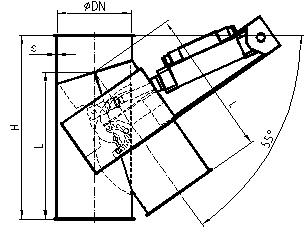 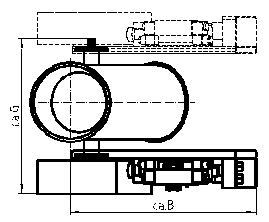 Размеры: øDN = 300мм, s = 3мм, H = 725мм, L = 625мм, G = ок. 522мм, B = ок. 502ммДвухпозиционный клапан тип KLK DN300х3мм, асимметричный, 55ᵒ, материал: 1.0330, порошковое покрытие NCS-S-1000 N, с внутренним посадочным кольцом, с уплотнением заслонки, с пневматическим приводом, пневматический цилиндр, производитель Aventics, состоит из: цилиндр D=50, ход 160, 5-ходовой 2-позиционный электромагнитный клапан, 2 катушки, 24 В DC, подключение воздуха Push-in, 2 концевых выключателя; левостороннее исполнение, уплотнение из силикона.Размеры: øDN = 300мм, s = 3мм, H = 725мм, L = 625мм, G = ок. 522мм, B = ок. 502мм0022штДвухпозиционный клапан тип KLK DN200х3мм, асимметричный, 55ᵒ, материал: 1.0330, порошковое покрытие NCS-S-1000 N, с внутренним посадочным кольцом, с уплотнением заслонки, с пневматическим приводом, пневматический цилиндр, производитель Aventics, состоит из: цилиндр D=50, ход 160, 5-ходовой 2-позиционный электромагнитный клапан, 2 катушки, 24 В DC, подключение воздуха Push-in, 2 концевых выключателя; левостороннее исполнение, уплотнение из силикона.Спецификация №1 от «_» _________ 2018г.к Договору поставки № __ от «__» ________ 2018г.Размеры: øDN = 200мм, s = 3мм, H = 500мм, L = 400мм, G = ок. 422мм, B = ок. 502ммДвухпозиционный клапан тип KLK DN200х3мм, асимметричный, 55ᵒ, материал: 1.0330, порошковое покрытие NCS-S-1000 N, с внутренним посадочным кольцом, с уплотнением заслонки, с пневматическим приводом, пневматический цилиндр, производитель Aventics, состоит из: цилиндр D=50, ход 160, 5-ходовой 2-позиционный электромагнитный клапан, 2 катушки, 24 В DC, подключение воздуха Push-in, 2 концевых выключателя; левостороннее исполнение, уплотнение из силикона.Спецификация №1 от «_» _________ 2018г.к Договору поставки № __ от «__» ________ 2018г.Размеры: øDN = 200мм, s = 3мм, H = 500мм, L = 400мм, G = ок. 422мм, B = ок. 502мм0032штДвухпозиционный клапан тип KLK DN200х3мм, асимметричный, 55ᵒ, материал: 1.0330, порошковое покрытие NCS-S-1000 N, с внутренним посадочным кольцом, с уплотнением заслонки, с пневматическим приводом, пневматический цилиндр, производитель Aventics, состоит из: цилиндр D=50, ход 160, 5-ходовой 2-позиционный электромагнитный клапан, 2 катушки, 24 В DC, подключение воздуха Push-in, 2 концевых выключателя; правостороннее исполнение, уплотнение из силикона.Спецификация №1 от «_» _________ 2018г.к Договору поставки № __ от «__» ________ 2018г.Размеры:øDN = 200мм, s = 3мм, H = 500мм, L = 400мм, G = ок. 422мм, B = ок. 502ммДвухпозиционный клапан тип KLK DN200х3мм, асимметричный, 55ᵒ, материал: 1.0330, порошковое покрытие NCS-S-1000 N, с внутренним посадочным кольцом, с уплотнением заслонки, с пневматическим приводом, пневматический цилиндр, производитель Aventics, состоит из: цилиндр D=50, ход 160, 5-ходовой 2-позиционный электромагнитный клапан, 2 катушки, 24 В DC, подключение воздуха Push-in, 2 концевых выключателя; правостороннее исполнение, уплотнение из силикона.Спецификация №1 от «_» _________ 2018г.к Договору поставки № __ от «__» ________ 2018г.Размеры:øDN = 200мм, s = 3мм, H = 500мм, L = 400мм, G = ок. 422мм, B = ок. 502мм0042штДвухпозиционный клапан тип KLK DN200х3мм, асимметричный, 40ᵒ, материал: 1.0330, порошковое покрытие NCS-S-1000 N, с внутренним посадочным кольцом, с уплотнением заслонки, с пневматическим приводом, пневматический цилиндр, производитель Aventics, состоит из: цилиндр D=50, ход 160, 5-ходовой 2-позиционный электромагнитный клапан, 2 катушки, 24 В DC, подключение воздуха Push-in, 2 концевых выключателя; левостороннее исполнение, уплотнение из силикона.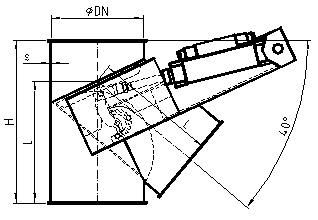 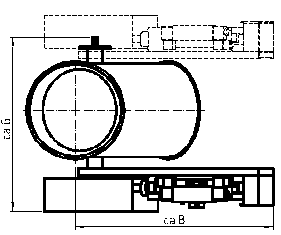 Размеры: øDN = 200мм, s = 3мм, H = 330мм, L = 245мм, G = ок. 422мм, B = ок. 536ммСпецификация №1 от «_» _________ 2018г.к Договору поставки № __ от «__» ________ 2018г.Двухпозиционный клапан тип KLK DN200х3мм, асимметричный, 40ᵒ, материал: 1.0330, порошковое покрытие NCS-S-1000 N, с внутренним посадочным кольцом, с уплотнением заслонки, с пневматическим приводом, пневматический цилиндр, производитель Aventics, состоит из: цилиндр D=50, ход 160, 5-ходовой 2-позиционный электромагнитный клапан, 2 катушки, 24 В DC, подключение воздуха Push-in, 2 концевых выключателя; левостороннее исполнение, уплотнение из силикона.Размеры: øDN = 200мм, s = 3мм, H = 330мм, L = 245мм, G = ок. 422мм, B = ок. 536ммСпецификация №1 от «_» _________ 2018г.к Договору поставки № __ от «__» ________ 2018г.0051штДвухпозиционный клапан с уплотнением тип KLK DN400х3мм, симметричный, 55ᵒ, материал: 1.0330, порошковое покрытие NCS-S-1000 N, прямоугольная конструкция (s=4 мм) с переходами с квадрата на круг (s=3мм), смонтированными на болтовом соединении, с пневматическим приводом, пневматический цилиндр, 5-ходовой 2-позиционный электромагнитный клапан, бистабильный, 24 В DC, 2 концевых выключателя; выходные патрубки со всех сторон со свободными фланцами, отверстия в соответствии с DIN24154  R2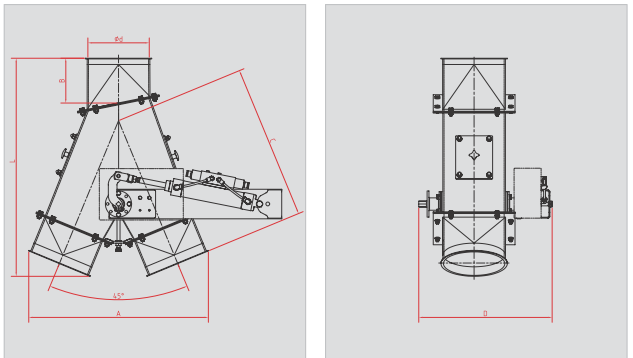 Размеры: øDN = 400мм, А = 1016мм, В = 277мм, С = 844 мм, D = 618мм, L = 1164ммДвухпозиционный клапан с уплотнением тип KLK DN400х3мм, симметричный, 55ᵒ, материал: 1.0330, порошковое покрытие NCS-S-1000 N, прямоугольная конструкция (s=4 мм) с переходами с квадрата на круг (s=3мм), смонтированными на болтовом соединении, с пневматическим приводом, пневматический цилиндр, 5-ходовой 2-позиционный электромагнитный клапан, бистабильный, 24 В DC, 2 концевых выключателя; выходные патрубки со всех сторон со свободными фланцами, отверстия в соответствии с DIN24154  R2Размеры: øDN = 400мм, А = 1016мм, В = 277мм, С = 844 мм, D = 618мм, L = 1164ммОбщая сумма по всем позициям:Общая сумма по всем позициям:Общая сумма по всем позициям:Общая сумма по всем позициям:Общая сумма по всем позициям:НДС 20%НДС 20%НДС 20%НДС 20%НДС 20%Всего с НДСВсего с НДСВсего с НДСВсего с НДСВсего с НДСПокупатель:Покупатель:Поставщик:Поставщик:ОАО «Богдановичский комбикормовый завод»ОАО «Богдановичский комбикормовый завод»Генеральный директорГенеральный директор____________________Буксман В.В._______________________________М.П.М.П.М.П.М.П.